                                        Town of Merrimac Board of Health		    Annual Fee $50.00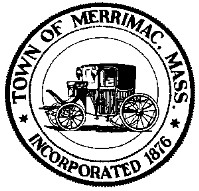 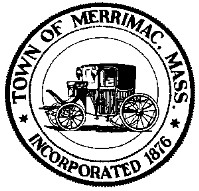                                                               2 School Street                                                         Merrimac, MA 01860      (978) 346-4066       boh@townofmerrimac.com APPLICATION FOR A CATERER’S LICENSE All of the following questions must be completed in full, and returned to this office with the required license fee before a license will be issued.I hereby apply for a license to operate a Catering Facility.Name to appear on the license (including dba if any)__________________________________________Name of Establishment__________________________________________________________________Business Address_______________________________________________________________________Mailing Address if different_______________________________________________________________Business Telephone_________________________________ Fax_________________________________E-mail Address_____________________________________________________________________________Individual        ____Partnership     ____CorporationOwner’s/Manager’s Name________________________________Emergency Phone_________________Home Address__________________________________________ Phone__________________________State the address where the vehicle(s) are usually kept or garaged:_________________________________________________________Date of Inspection of Facility__________________________________Board of Health Inspector____________________________________Facility Approved ____      Facility Disapproved____I hereby certify that I have received, read, and understand the Requirements of Codes of Massachusetts Regulations, 105 CMR 590.009, Catering Facilities. Owner/Operator Signature: ____________________________________Date: _____________________  Print Name________________________________________SSN or FID Number__________________________________License Expires December 31st